2023 Hungary Holidays2023 - Hungary Calendar2023 - Hungary Calendar2023 - Hungary Calendar2023 - Hungary Calendar2023 - Hungary Calendar2023 - Hungary Calendar2023 - Hungary Calendar2023 - Hungary Calendar2023 - Hungary Calendar2023 - Hungary Calendar2023 - Hungary Calendar2023 - Hungary Calendar2023 - Hungary Calendar2023 - Hungary Calendar2023 - Hungary Calendar2023 - Hungary Calendar2023 - Hungary Calendar2023 - Hungary Calendar2023 - Hungary Calendar2023 - Hungary Calendar2023 - Hungary Calendar2023 - Hungary Calendar2023 - Hungary CalendarJanuaryJanuaryJanuaryJanuaryJanuaryJanuaryJanuaryFebruaryFebruaryFebruaryFebruaryFebruaryFebruaryFebruaryMarchMarchMarchMarchMarchMarchMarchMoTuWeThFrSaSuMoTuWeThFrSaSuMoTuWeThFrSaSu112345123452345678678910111267891011129101112131415131415161718191314151617181916171819202122202122232425262021222324252623242526272829272827282930313031AprilAprilAprilAprilAprilAprilAprilMayMayMayMayMayMayMayJuneJuneJuneJuneJuneJuneJuneMoTuWeThFrSaSuMoTuWeThFrSaSuMoTuWeThFrSaSu12123456712343456789891011121314567891011101112131415161516171819202112131415161718171819202122232223242526272819202122232425242526272829302930312627282930JulyJulyJulyJulyJulyJulyJulyAugustAugustAugustAugustAugustAugustAugustSeptemberSeptemberSeptemberSeptemberSeptemberSeptemberSeptemberMoTuWeThFrSaSuMoTuWeThFrSaSuMoTuWeThFrSaSu1212345612334567897891011121345678910101112131415161415161718192011121314151617171819202122232122232425262718192021222324242526272829302829303125262728293031OctoberOctoberOctoberOctoberOctoberOctoberOctoberNovemberNovemberNovemberNovemberNovemberNovemberNovemberDecemberDecemberDecemberDecemberDecemberDecemberDecemberMoTuWeThFrSaSuMoTuWeThFrSaSuMoTuWeThFrSaSu1123451232345678678910111245678910910111213141513141516171819111213141516171617181920212220212223242526181920212223242324252627282927282930252627282930313031Jan 1	New Year’s DayFeb 1	Memorial Day of the RepublicFeb 25	Memorial Day for the Victims of the Communist DictatorshipsMar 8	International Women’s DayMar 15	National DayApr 7	Good FridayApr 9	Easter SundayApr 10	Easter MondayApr 16	Memorial Day for the Victims of the HolocaustMay 1	Labour DayMay 7	Mother’s Day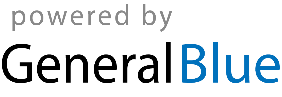 May 21	National Defense DayMay 28	PentecostMay 29	Whit MondayJun 4	Day of National UnityJun 19	Day of the Independent HungaryAug 20	Saint Stephen’s DayOct 6	Memorial Day for the Martyrs of AradOct 23	National DayOct 30	Autumn school holidayOct 31	Autumn school holidayNov 1	All Saints’ DayNov 2	Autumn school holidayNov 3	Autumn school holidayDec 6	Saint NicholasDec 22	Winter school holidayDec 24	Christmas EveDec 25	Christmas DayDec 26	Boxing DayDec 27	Winter school holidayDec 31	New Year’s Eve